APROBșef subdiviziune Disciplină Cardiologie SCM „Sfânta Treime”profesor universitar, doctor habilitat în medicină__________________ Livi Grib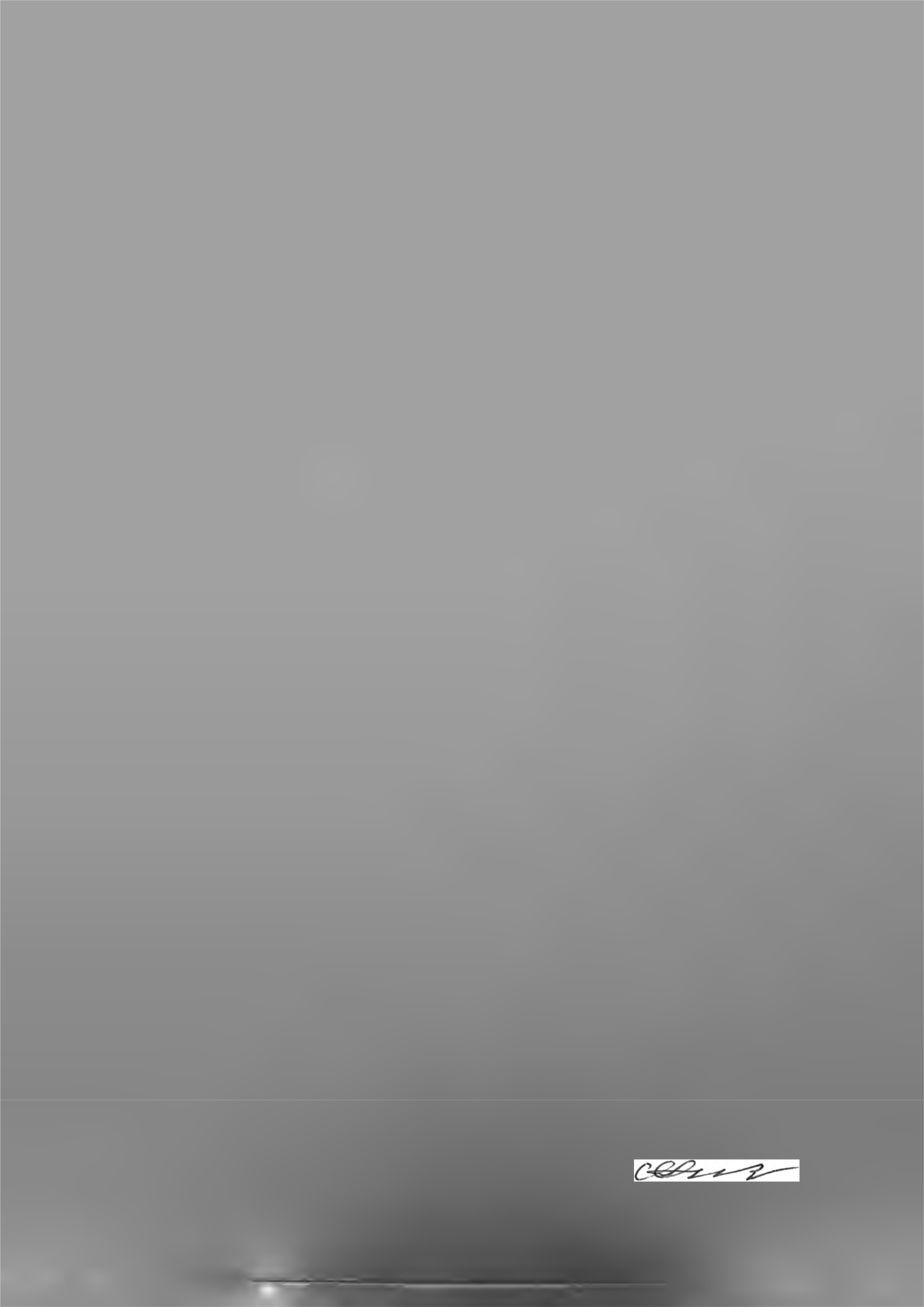 ORARULLecțiilor practice la Disciplina Cardiologie, anul IV, Facultatea Medicină 1 anul universitar 2021-2022, semestrul de toamnă.Extras din procesul verbal nr.1 al ședinței catedrei din 1 septembrie 2021Șef subdiviziune Disciplina Cardiologie SCM „Sfânta Treime”, prof. univ., dr.hab.șt.med.                                           Livi GribȘef studii, conf. univ., dr.șt.med.  				           Alexandra Grejdieru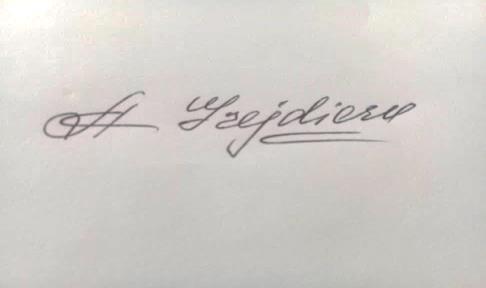 DataOra Grupa Profesor Sala de studii01.09.2021        –28.09.20211100 – 1430M1823M1824M1825M1826M1827M1828Alexandra Grejdieru, conf. univRomeo Grăjdieru, conf. univ.Livi Grib, prof. univ.Andrei Grib, assist. univ.Tihon Moraru, conf. univ.Victor Darciuc, prof. univ.A. GrejdieruR. GrăjdieruL. GribA. GribT. MoraruV.Darciuc29.09.2021         – 28.10.20211100 – 1430M1829M1830M1831M1832M1833M1834Livi Grib, prof. univ.Romeo Grăjdieru, conf. univ.Alexandra Grejdieru, conf. univMarcel Abraș, conf. univ.Tihon Moraru, conf. univ.Victor Darciuc, prof. univ.L. GribR. Grăjdieru A. GrejdieruM. AbrașT. MoraruV.Darciuc09.11.2021        –06.12.20211100 – 1430M1818M1819M1820M1821M1822Romeo Grăjdieru, conf. univ.Silvia Filimon, conf. univ.Alexandra Grejdieru, conf. univMarcel Abraș, conf. univ.Tihon Moraru, conf. univ.R. Grăjdieru S. FilimonA. GrejdieruM. AbrașT. Moraru